
OÙ JOUER—PICKLEBALL INTÉRIEUR
HIVER 2022

Note : vous devez être membre du Club de Pickleball St-Laurent ou d’un club affilié à la Fédération Québécoise de Pickleball
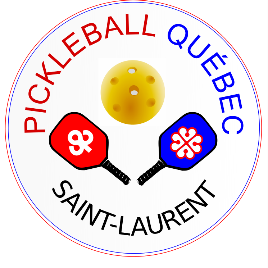 AdressesJourDates ContactCalibre
LaurenHill Academy Junior Campus
2355, rue Decelles
St-Laurent (Québec)  H4M 1C2
8 terrains Dimanche
10 h à 12 h Du 16 janvier
au1er mai 2022
Fermé le 17 avril  Pâques
Anis Dechemi
514-430-6019

Henrik Amirian
438-504-8087Joueurs de niveau avancé
Joueurs de niveau intermédiaire
Complexe sportif Saint-Laurent
2385, boul. Thimens
Saint-Laurent (Québec)  H4R 1T4 

4 terrainsLundi
13 h 30 à 15 h 30 Du 10 janvier
au 
25 avril 2022

Fermé le 18 avril
Lundi de PâquesRachel Lavoie438-492-8087

Jean-Claude Lavoie
514-462-8087Joueurs débutants/niveau récréatif
Complexe sportif Saint-Laurent
2385, boul. Thimens
Saint-Laurent (Québec)  H4R 1T4

4 terrains Lundi
19 h à 21 h Du 10 janvier 
au 
25 avril 2022

Fermé le 18 avril
Lundi de PâquesDan Tonthat
514-570-6218

Elsa Nguyen
514-991-7205Joueurs de niveau avancé

Complexe sportif Saint-Laurent
2385, boul. Thimens
Saint-Laurent (Québec)  H4R 1T4

4 terrains Mardi
10 h à 12 h Du 11 janvier
au
26 avril 2022Louise Marois514-229-6732Joueurs de niveau intermédiaire
Complexe sportif Saint-Laurent
2385, boul. Thimens
St-Laurent (Québec)  H4R 1T4
4 terrains Mercredi
13 h 30 à 15 h 30Du 12 janvier
au
27 avril 2022Louise Marois
514-229-6732Joueurs débutants/niveau récréatif
Complexe sportif Saint-Laurent
2385, boul. Thimens
St-Laurent (Québec)  H4R 1T4

4 terrains Vendredi
13 h 30 à 15 h 30Du 14 janvier
au
29 avril 2022
Fermé le 15 avril
Vendredi SaintLouise Labrie514-466-6439Joueurs de niveau intermédiaire
LaurenHill Academy Junior Campus
2355, rue Decelles
St-Laurent (Québec)  H4M 1C2
8 terrains Mercredi
19 h à 21 h Du 12 janvier au
27 avril 2022Henrik Amirian438-504-8087RÉSERVATION DE TERRAIN - FORMER VOTRE GROUPE 
Divers niveaux
Coût : 20 $/terrain/2 heuresNB : réservation au plus tard le mardi précédent